Curriculum Vitae 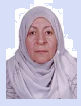 Present  Post: Lecturer in  Pediatric Department, College  of  Medicine,  University  of   Duhok.attached as specialist for teaching medical student in hevi pediatric hospital &as specialist pediatrition for early detection & treatment of handicaps children in childhood rehabilatation center. 
Qualifications :Primary and Secondary schools (1968-1980): (including  eight years  of  English language courses), Graduated from  the  Kifah secondary school (Mosul, Iraq). Awarded the degree of  Bachelor of Medicine and Surgery (MBChB):  by the College of Medicine, University of Mosul , on the 7th of June 1986. Awarded the Degree of Fellow of Arabic board for medical specialization in pediatric by the faculty of Arabic board for pediatric specialization on the 1995. Post Graduation Posts :Junior House Officer (Rotational Internship) (1/8/1986-1/1/1989): a total of eighteen months, including:General teaching hospital: (3 months medicine, 3 months surgery3 months pediatric, 3 months obstetric & gynecology,3 months other branches)Emergency hospital:3 monthsGeneral practitioner at Mosul dam hospital. (director of the center)( 1/1/1989-1/1/1991): Duties:Direction of all activities in the center.Management of patients (out patients).Supervision on the vaccination programs.Supervision on the program of malnutrition.Supervision on the program of antenatal care.Senior house officer in pediatric department (1/1/1991 -20-11-1995), at  “pediatric teaching hospital” in Mosul A.Direction of all activities in the hospital.B.Management of patients (out patients).C.Supervision on the vaccination programs.D.Supervision on the program of malnutrition.   E. Management of in patients.   F. Management of premature baby in intensive care unit    	in premature department centre.  	Pediatric specialist in pediatric teaching hospital 21/11/1995 till 1/6/1998 in Mosul.5. Lecturer in  Pediatric Department, College  of  Medicine,  University  of   Duhok. (4th , 5th ,6th year medical students) from 1/8/1998 till now..SCIENTIFIC RESEARCH:- Dr. Walaa Yousif Mohmoud, Dr. Arif Hito. Enuresis study of 114 cases in Duhok city,in the Kurdish population of Northern Iraq. 3rd Qater international medical congress.2005. Dr. Walaa Yousif Mohmoud, Dr.Akram atroshi. Causes of breast feeding in the Kurdish population of Northern Iraq,Duhok city, Babil medical journal, 2014.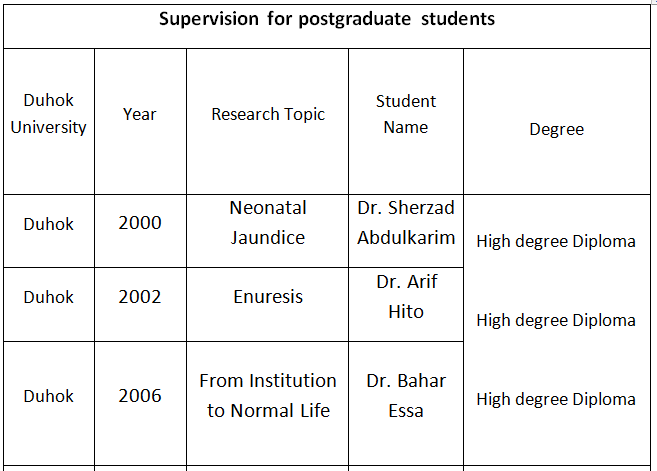 Current work:Lecturer in  Pediatric Department, College  of  Medicine,  University  of   Duhok. (4th , 5th ,6th year medical students) since 1998 till now.As specialist for clinical  teaching of(4th , 5th ,6th year)  medical students in hevi pediatric hospital. since 1998 till now.C.  As specialist pediatrition for early detection & treatment of   handicaps children in childhood rehabilatation center. since 1998 till now. Membership of Associations/CommitteesMember of Kurdish Medical association since 1998.Member of the International Iraqi Medical Association since 1986.Member of the Iraqi pediatrics Association.Date:  29th February, 2016 Sure Name: MahmoudName: Walaa Yousif Mahmoud D.O.B              : 1962Place of Birth  : Mosul, Iraq.Sex: FemaleMarietal status: MarriedNationality  : IraqiCurrent Residency: Derin City, Duhok,Iraq.E-mail: Walaayousif62@yahoo.com Mobile: 00 964 750 3419002